 Proiect 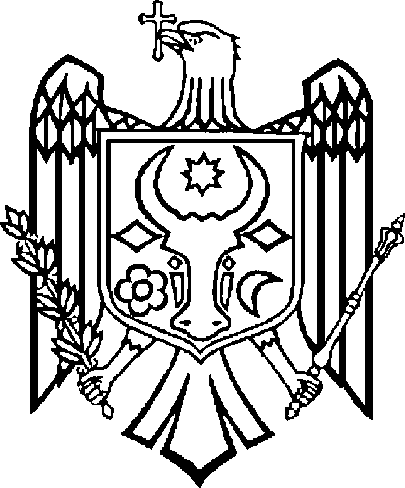 GUVERNUL	REPUBLICII	MOLDOVAHOT Ă R Â R E nr.  	din	2024Chișinăupentru aprobarea Regulamentului privind autorizarea construirii sau desfiinţării construcţiilor şi amenajărilor, în cazul lipsei documentației de urbanism, pentru satele cu o populație ce nu depășește 3000 locuitoriÎn temeiul art.73 alin.(3), art.101 alin.(2), art.104 alin.(5) din Codul urbanismului și construcțiilor nr.434/2023 (Monitorul Oficial al Republicii Moldova, 2023, nr. 41-44, art. 61), Guvernul HOTĂRĂȘTE:1. Se aprobă Regulamentul privind autorizarea construirii sau desfiinţării construcţiilor şi amenajărilor, în cazul lipsei documentației de urbanism, pentru satele cu o populație ce nu depășește 3000 locuitori (se anexează).2. Prevederile prezentului Regulament se aplică, în mod corespunzător, inclusiv pentru satele cu o populație care nu depășește 5000 de locuitori, pentru o perioadă de tranziție de doi ani din data publicării Codului în Monitorul Oficial al Republicii Moldova.3. Prezenta hotărâre intră în vigoare la data publicării în Monitorul Oficial al Republicii Moldova.PRIM-MINISTRU                                                           DORIN  RECEANContrasemnează:Ministrul Infrastructurii și                                                  Andrei SpînuDezvoltării Regionale    Ministrul finanțelor                                                             Petru RotaruMinistrul justiției                                                                Veronica Mihailov-MoraruAprobat prin Hotârea Guvernului nr. _____ din _______2024REGULAMENT privind autorizarea construirii sau desfiinţării construcţiilor şi amenajărilor, în cazul lipsei documentației de urbanism, pentru satele cu o populație ce nu depășește 3000 locuitoriCAPITOLUL IDISPOZIŢII GENERALE1. Regulamentul privind autorizarea construirii sau desfiinţării construcţiilor şi amenajărilor, în cazul lipsei documentației de urbanism pentru satele cu o populație ce nu depășește 3000 locuitori (în continuare - Regulamentul) reprezintă o parte integrantă a sistemului unitar de norme tehnice şi juridice care reglementează activitatea în domeniul amenajării teritoriului, urbanismului și construcţiilor din intravilanul și extravilanul localităților.2.  Prezentrul Regulament se extinde și asupra obiectelor de importanță națională amplasate în satele cu o populație mai mică de 3000 de locuitori, la care în calitate de emitent al actelor permisive este Instituția Publică „Oficiul Amenajarea Teritoriului, Urbanism, Construcții și Locuințe”.3. Prezentul Regulament nu are prioritate asupra procedurii generale de elaborare a documentației de urbanism dacă administarația publică locala decide să elaboreze documentația de urbanism în volum deplin în condiții generale. În alte cazuri, emiterea actelor permisive pentru proiectare și construire/desființare similar se va efectua în condiții generale.4. În lipsa documentației de urbanism pentru satele cu o populație ce nu depășește 3000 locuitori, beneficiarul (proprietarul terenului) va prezenta o schemă de amplasare a imobilului/terenului și a rețelelor tehnico-edilitare, sau după caz, la decizia consiliului local se va elabora un plan urbanistic de detaliu (PUD), care vor fi elaborate de proiectanți atestați pe domeniul urbanismului. Schemă de amplasare a imobilului/terenului și a rețelelor tehnico-edilitare va fi avizată de către arhitectul-șef, organele supravegherii de stat locale (pe domeniile: sanitar,  ecologic și antiincendiar), iar planul urbanistic de detaliu aprobat de consiliul local, v-a servi drept temei pentru eliberarea certificatului de urbanism pentru proiectare.5. În scopul aplicării Regulamentului privind autorizarea construirii sau desfiinţării construcţiilor şi amenajărilor, în temeiul Legii nr.17/2023 cu privire la asociațiile de dezvoltare intercomunitară, consiliile autorităţilor ale administraţiei publice locale de nivelul al doilea sau întîi, pot să instituie în structurile organelor locale de arhitectură din cadrul primăriilor raionale sau municipale, secţii responsabile pentru activitatea în domeniul urbanismului şi amenajării teritoriului prin intermediul cărora pot fi elaborate scheme de amplasare a imobilului/terenului şi a reţelelor edilitare, care, fiind avizată de către arhitectul-şef, organele supravegherii de stat (centrul de medicină preventivă, inspectoratul ecologic, serviciul de pompieri şi salvatori) sau planul urbanistic de detaliu aprobat de consiliul local, care v-a servi drept temei pentru eliberarea certificatului de urbanism pentru proiectare.6. Regulamentul este obligatoriu pentru autorităţile administraţiei publice centrale și locale precum și pentru toate persoanele juridice şi fizice, independent de tipul de proprietate.7. Sunt exceptate de la prevederile prezentului Regulament autorizarea construcţiilor şi amenajărilor cu caracter militar sau secret, care se autorizează și execută conform regulamentelor stabilite de către structurile abilitate ale autorităților administrației publice centrale din domeniul apărării și al securității naționale.8. Utilizarea terenurilor şi imobilelor în sate, proiectarea obiectivelor civile, industriale, agrozootehnice sau de altă menire, executarea lucrărilor de construire ori desfiinţare a construcţiilor şi amenajărilor (în continuare - lucrări de construire/desfiinţare), realizarea altor acţiuni urbanistice pentru satele cu o populație ce nu depășește 3000 locuitori, pe întreg teritoriul Republicii Moldova, se vor desfăşura în conformitate cu legislaţia în vigoare şi cu respectarea procedurilor de autorizare prin certificate de urbanism şi autorizaţii de construire/desfiinţare a construcţiilor în condiţiile prezentului Regulament.9. În cazul complexităţii sau importanţei deosebite a construcţiilor sau amenajărilor, inclusiv încadrarea acestora în zone centrale cu valoare istorică, impact semnificativ asupra mediului, sau în alte zone cu statut deosebit, certificatul de urbanism pentru proiectare poate fi emis numai după elaborarea și aprobarea planului urbanistic de detaliu (PUD) avizat pozitiv de organul central de specialitate responsabil de domeniul patrimoniului cultural, după caz și de organului central de specialitate responsabil de domeniul protecției mediului și aprobat de consiliul local.10. Planificarea dezvoltării teritoriale a localităţilor (intravilan) este precedată în mod obligatoriu de elaborarea documentaţiei de urbanism planul urbanistic general (PUG) aprobat în condițiile legii, care este îndreptat spre realizarea prevederilor Codului urbanismului și construcțiilor nr.435/2023 (în continuare – Cod).CAPITOLUL IICERTIFICAT DE URBANISM PENTRU PROIECTARESecțiunea 1Obţinerea Certificatului de urbanism pentru proiectare11. Certificatul de urbanism pentru proiectare (anexa nr.3) se elaborează şi se emite de către primarul unităţii administrativ-teritoriale în baza cererii proprietarului (anexa nr.1), în baza cererii deținătorului dreptului de superficie asupra terenului, cu acordul scris al proprietarului terenului, şi la care se anexează, în original şi în copii, următoarele documente:actul care atestă dreptul de proprietate sau dreptul de superficie asupra terenului; schema de amplasare a imobilului/terenului şi a reţelelor tehnico-edilitare, efectuată pe suport topografic actualizat, avizată de către arhitectul-şef al localității;raportul de expertiză tehnică elaborat de către experţi tehnici atestaţi, în caz de reconstruire, restaurare, modificare sau consolidare a imobilului existent sau, după caz, a încăperilor acesteia;avizul pozitiv al organului central de specialitate responsabil de domeniul patrimoniului cultural – în cazul lucrărilor de reparație, conservare, restaurare, reabilitare a monumentelor istorice incluse în Registrul monumentelor Republicii Moldova ocrotite de stat, precum și în cazul execuției construcțiilor noi pe terenurile și în zonele de protecție ale acestora;acordul de mediu emis în rezultatul evaluării impactului asupra mediului – pentru activitățile planificate prevăzute în anexa nr. 1 la Legea nr. 86/2014 privind evaluarea impactului asupra mediului sau pentru lucrările pentru care este stabilită necesitatea efectuării evaluării impactului asupra mediului conform anexei nr. 2 la legea menționată.12. Certificatul de urbanism pentru proiectare se semnează de către primarul localității, de către secretarul consiliului local și de către arhitectul-șef, iar, în cazul lucrărilor declarate de utilitate publică de interes național – de către conducătorul instituției corespunzătoare din subordinea organului central de specialitate. Dacă, în cadrul autorității administrației publice locale de nivelul întâi nu este prevăzută funcția de arhitect-șef, certificatul de urbanism pentru proiectare se semnează de către arhitectul-șef al autorității administrației publice locale de nivelul al doilea sau de către arhitectul din cadrul asociației de dezvoltare intercomunitară din care face parte unitatea administrativ-teritorială respectivă, cu respectarea termenului prevăzut în pct.13.13. Termenul de emitere a certificatului de urbanism pentru proiectare solicitantului (beneficiarului) nu va depăși 30 de zile lucrătoare de la data înregistrării cererii.14. Termenul de valabilitate a certificatului de urbanism pentru proiectare reprezintă durata elaborării și verificării documentaţiei de proiect și se consideră consumat după obținerea autorizației de construire. 15. Certificatul de urbanism pentru proiectare se elaborează în 2 exemplare. Un exemplar se eliberează solicitantului (beneficiarului), iar altul se păstrează în arhiva emitentului.16. Pentru emiterea certificatului de urbanism, solicitantul achită plata stabilită prin decizia consiliului local, în conformitate cu regulamentul corespunzător aprobat de către Guvern.Secțiunea 2Conţinutul certificatului de urbanism pentru proiectare17. Certificatul de urbanism pentru proiectare va cuprinde prescripţii şi elemente stabilite în art.110 din Cod și întocmit conform anexei 3 din prezentul Regulament. 18. Nu se admite efectuarea modificărilor și corectărilor în certificatul de urbanism pentru proiectare, în caz contrar acesta esta considerat nul.19. Certificatul de urbanism pentru proiectare care nu este întocmit în conformitate cu art.110 din Cod nu este valabil.20. Autoritatea administrației publice locale este responsabilă de corectitudinea înscrierilor din certificatul de urbanism pentru proiectare, precum și de eliberarea certificatului de urbanism pentru proiectare în termenul stabilit în pct.13.CAPITOLUL IIICERTIFICATUL DE URBANISM INFORMATIV21. Certificatului de urbanism informativ (anexa nr. 4) se emite de către primarul unităţii administrativ-teritoriale în baza cererii solicitantului (anexa nr. 2), pentru a aduce la cunoștința acestuia prescripțiile și componentele care caracterizează regimul juridic, tehnic și arhitectural-urbanistic al unei construcții/al unui teren.22. Regimul tehnic și regimul arhitectural-urbanistic, prevăzute în certificatele de urbanism informative eliberate mai multor solicitanți pentru același bun imobil și în aceeași perioadă, trebuie să fie aceleași în toate certificatele eliberate.23. Termenul de emitere a certificatului informativ solicitantului nu va depăși 20 de zile lucrătoare de la data înregistrării cererii și este valabil 12 luni.24. Nu se admite efectuarea modificărilor și corectărilor în certificatul de urbanism informativ, în caz contrar acesta fiind considerat nul.25. Autoritățile administrației publice locale încasează plățile, stabilită prin decizia consiliului local, pentru eliberarea certificatelor de urbanism informative.26. Certificatul de urbanism informativ ctare se elaborează în 2 exemplare. Un exemplar se eliberează solicitantului, iar altul se păstrează în arhiva emitentului.CAPITOLUL IVAUTORIZAŢIA DE CONSTRUIRE ȘI AUTORIZAŢIA DE DESFIINŢARESecţiunea 1Autorizaţia de construire27. Autorizaţia de construire se emite, în baza cererii depuse în adresa emitentului, în cel mult 30 de zile de la data înregistrării acesteia, fiind eliberată la cererea solicitantului, în formă electronică sau pe suport de hârtie. La cerere, solicitantul autorizaţiei de construire anexează documentele indicate în art.148 alin.(1) din Cod.28. Documentaţia de proiect, elaborată şi verificată în condiţiile Codului, se depune o singură dată pentru eliberarea autorizaţiei de construire şi nu poate fi returnată solicitantului pentru operarea unor modificări şi completări. 29. Nu se admite solicitarea altor documente decât cele indicate în art.148 alin.(1) din Cod, precum şi nici solicitarea avizării de către solicitant a documentaţiei de proiect la entităţile subordonate emitentului.30. În cazul în care nu au fost anexate toate documentele prevăzute în art.148 alin.(1) din Cod, emitentul refuză, în formă scrisă, recepţionarea documentelor respective la momentul depunerii cererii în cauză. 31. În cazul în care în cererea şi documentele anexate depuse sunt identificate date falsificate şi/sau date eronate, emitentul refuză eliberarea autorizaţiei de construire şi informează solicitantul despre acest fapt în formă scrisă, în termen de 30 de zile de la data depunerii cererii. 32. În cazul solicitării autorizaţiei de construire pentru activităţi planificate de construcţii care nu se regăsesc în anexa nr.1 sau nr.2 la Legea nr.86/2014 privind evaluarea impactului asupra mediului şi pentru care nu a fost solicitat anterior certificatul de urbanism pentru proiectare, emitentul examinează dacă activitatea planificată poate avea un impact semnificativ asupra siturilor Emerald, luând în considerare, în special, localizarea activităţii planificate în raport cu siturile Emerald. Dacă activitatea planificată poate avea un impact semnificativ asupra siturilor Emerald, emitentul suspendă procedura de eliberare a autorizaţiei de construire şi notifică solicitantul despre necesitatea iniţierii procedurii de evaluare a biodiversităţii, în conformitate cu prevederile legii menţionate, şi a obţinerii de la autoritatea competentă a deciziei de constatare că nu este necesară efectuarea evaluării biodiversităţii sau, după caz, a concluziei privind evaluarea biodiversităţii, în care să se menţioneze că evaluarea biodiversităţii nu a determinat un impact negativ semnificativ asupra siturilor Emerald ori că evaluarea biodiversităţii a determinat un impact negativ semnificativ asupra siturilor Emerald, dar condiţiile de protecţie a mediului sunt respectate. Prezentarea de către solicitant a unuia dintre actele menţionate constituie temei pentru emitent de a continua procedura de emitere a autorizaţiei de construire suspendate. 33. În cazul în care, în urma evaluării biodiversităţii, autoritatea competentă determină un impact negativ semnificativ asupra siturilor Emerald şi menţionează, în concluzia privind evaluarea biodiversităţii, că solicitantul nu este în drept să desfăşoare activitatea planificată în zona respectivă, emitentul refuză eliberarea autorizaţiei de construire.34. Autorizaţia de construire (anexa nr. 6) va conţine datele prevăzute de art.149 alin.(1) din Cod.35. Emitentul autorizaţiei de construire este în drept să impună condiţii speciale pentru perioada execuţiei lucrărilor de construcţii autorizate conform art.149 alin.(2) din Cod. Condiţiile speciale se aplică cu asigurarea căilor alternative pentru accesibilitatea persoanelor cu dizabilităţi sau persoanelor cu mobilitate redusă la infrastructura socială.36. Autorizaţia de construire se eliberează pentru tranşe de execuţie a lucrărilor de construcţii dacă în documentaţia de proiect sunt stabilite tranşele respective.37. În cazul schimbării proprietarului, autorizaţia de construire continuă să fie valabilă împreună cu toate drepturile şi obligaţiile ce decurg din aceasta, fără modificarea obiectului autorizaţiei respective, noul proprietar fiind obligat să notifice emitentul care a eliberat autorizaţia în cauză despre intrarea sa în posesiune.38. Emitentul, prin autorizaţia de construire stabileşte termenul de începere a lucrărilor de construcţii care poate fi de până la 12 luni de la data emiterii acesteia și durata de execuţie a lucrărilor de construcţii prevîzută de documentația de proiect.39. Neînceperea lucrărilor de construcţii în termenul stabilit de autorizaţia de construire, în cazul în care acesta nu este prelungit, duce la pierderea valabilităţii acesteia, fiind necesară emiterea unei noi autorizaţii de construire.Secţiunea 2Autorizaţia de desființare40. Autorizaţia de desființare (anexa nr.8) se emite, în baza cererii depuse în adresa emitentului, în cel mult 10 de zile de la data înregistrării acesteia, fiind eliberată la cererea solicitantului (anexa nr.7), în formă electronică sau pe suport de hârtie. La cerere, solicitantul autorizaţiei de construire anexează documentele indicate în art.153 alin.(1) din Cod.41. În cazul în care nu au fost anexate toate documentele prevăzute de art.153 alin.(1) din Cod, emitentul refuză recepţionarea cererii şi documentelor anexate la momentul depunerii cererii, menţionând în formă scrisă acest fapt în cerere.42. În cazul în care în cererea şi documentele anexate depuse sunt identificate date falsificate şi/sau date eronate ori documentaţia de proiect nu corespunde cerinţelor stabilite în documentaţia de urbanism, emitentul refuză eliberarea autorizaţiei de construire şi informează solicitantul în formă scrisă, în termen de 30 de zile de la data depunerii cererii respective.43. În cazul lucrărilor de desfiinţare a obiectivelor industriale şi a instalaţiilor tehnice periculoase care se încadrează în categoriile indicate la art.4 din Legea nr.151/2022 privind funcţionarea în condiţii de siguranţă a obiectivelor industriale şi a instalaţiilor tehnice potenţial periculoase, autorizaţia de desfiinţare se eliberează doar după prezentarea documentaţiei de proiect înregistrate la Inspectoratul Naţional pentru Supraveghere Tehnică, conform art.8 alin.(2) lit.g) din Legea nr.151/2022 privind funcţionarea în condiţii de siguranţă a obiectivelor industriale şi a instalaţiilor tehnice potenţial periculoase.44. Autorizaţia de desființare (anexa nr.8) va conţine datele prevăzute de art.154 alin.(1) din Cod.45. Emitentul, prin autorizaţia de desființare stabileşte termenul de începere a lucrărilor de desființare care poate fi de până la 6 luni de la data emiterii acesteia și durata de execuţie a lucrărilor de desființare prevîzută de documentația de proiect.46. Neînceperea lucrărilor de desființare în termenul stabilit de autorizaţia de desființare, în cazul în care acesta nu este prelungit, duce la pierderea valabilităţii acesteia, fiind necesară emiterea unei noi autorizaţii de desființare.47. Autorizaţia de desfiinţare se elaborează în două exemplare, dintre care un exemplar este eliberat solicitantului, iar celălalt se păstrează în arhiva emitentului.48. Pot fi executate fără autorizaţie de desfiinţare lucrările de demontare, de demolare a construcţiilor care nu sunt înregistrate în Registrul bunurilor imobile.CAPITOLUL VREGULI DE BAZĂ PRIVIND MODUL DE UTILIZARE A TERENURILOR DIN INTRAVILANUL ȘI EXTRAVILANUL SATELORSecţiunea 1Terenuri cu destinaţie agricolă din intravilanul satelor49. Autorizarea executării construcţiilor pe terenurile cu destinaţie agricolă din intravilanul satelor este permisă pentru toate tipurile de construcţii şi amenajări specifice localităţilor, cu respectarea condiţiilor legislaţiei în vigoare, planului urbanistic de detaliu aprobat de către consiliul local în modul stabilit de Cod, reglementărilor tehnice în construcții, în vederea realizării următoarelor obiective:completarea zonelor centrale, potrivit condiţiilor urbanistice specifice, impuse de caracterul zonei, în vederea creării ansamblurilor arhitectural-urbanistice expresive, avînd prioritate instituţiile publice, precum şi serviciile de interes general;valorificarea terenurilor din zonele echipate cu reţele tehnico-edilitare; amplasarea construcţiilor, amenajărilor şi lucrărilor tehnico-edilitare aferente acestora în ansambluri compacte. 50. Planul urbanistic de detaliu (PUD), elaborat pentru localitatea rurală, va prevedea zonarea funcțională a teritoriului cu delimitarea zonelor de locuit, industriale, parcelele zonelor de protecție, infrastructurii de transport și edilitare, de agrement ș.a., amplasarea raţională a construcţiilor în teritoriu, sporirea gradului de amenajare şi echipare tehnico-edilitară, regimul de construire (alinierea și înălțimea construcțiilor, procentul de ocupare a terenurilor (POT) și coeficientul de utilizare a terenurilor (CUT)), precum şi reducerea maximă a atribuirii de terenuri cu destinaţie agricolă pentru construcţii noi. Planul urbanistic de detaliu (PUD) constituie suportul tehnic și legal al condițiilor cuprinse în Certificatul de urbanism, care stă la baza obținerii Autorizației de construire.Secţiunea 2Terenuri cu destinaţie pentru construcție în intravilanul satelor51. Autorizarea executării construcţiilor în sate se face în scopul transformării satelor existente în localităţi amenajate, dotate cu condiţii locative, sociale şi infrastructură edilitară şi de transport modernă.52. Amplasarea construcțiilor în zone construite sau pe terenuri noi valorificate, autorizarea executării construcţiilor se permite numai după elaborarea şi aprobarea în modul stabilit a planului urbanistic de detaliu (PUD) cu respectarea cerinţelor şi procedurilor prevăzute de legislaţie.53. Schimbarea destinaţiei terenurilor în intravilan, efectuarea altor operaţiuni urbanistice se vor adopta numai în baza documentaţiei de urbanism Plan urbanistic de detaliu (PUD), cu respectarea cerinţelor şi procedurilor prevăzute de legislaţie.54. Autorizarea executării construcţiilor şi amenajărilor în zonele cu monumente şi vestigii arheologice se permite, exclusiv doar cu avizul favorabil al Ministerului Culturii şi, în condiţiile asigurării măsurilor de protecţie a monumentelor istorice și a zonelaor sale de protecție protejate de stat.Secţiunea 3Zone cu valoare peisagistică şi zone naturale protejate55. Autorizarea executării construcţiilor şi amenajărilor, care, prin amplasament, funcţiune, volum şi aspect arhitectural, diminuează valoarea peisajului natural, este interzisă.56. Autorizarea executării construcţiilor în parcuri naţionale, rezervaţii naturale, precum şi în alte zone protejate, de interes naţional, delimitate potrivit legii, se face conform legislaţiei în vigoare cu avizul organului central de specialitate responsabil de domeniul protecției mediului.57. Organele administraţiei publice locale, cu acordul organului central de specialitate responsabil de domeniul protecției mediului vor identifica şi vor delimita, în funcţie de particularităţile specifice, zonele naturale de interes local care necesită protecţie pentru valoarea lor peisagistică şi vor stabili condiţiile de autorizare a construcţiilor, avînd în vedere păstrarea calităţii ecosistemelor naturale şi a echilibrului ecologic.Secţiunea 3Zone construite protejate58. Autorizarea executării construcţiilor în zonele care cuprind valori de patrimoniu cultural construit, de importanță naţională sau locală, se face cu respectarea prevederilor Legii nr.1530/1993 privind ocrotirea monumentelor, în baza planului urbanistic de detaliu, elaborat pentru aceste zone, avizat favorabil de către organul central de specialitate responsabil de domeniul patrimoniului cultural și aprobat de Consiliul local în modul stabilit de lege.59. Autorizarea executării lucrărilor de construcţii, care au ca obiectiv cercetarea, conservarea, restaurarea sau punerea în valoare a monumentelor istorice, se face în conformitate cu legislaţia în vigoare, cu avizul favorabil al organului central de specialitate responsabil de domeniul patrimoniului cultural, în condiţiile stabilite de legislaţie.Secţiunea 4Zone construite existente60. Autorizarea executării construcţiilor în zonele construite existente se va face doar cu condiţia menţinerii maxime a construcţiilor, instalaţiilor şi spaţiilor verzi utile, inclusiv a edificiilor cu valoare de patrimoniu cultural.61. Reconstrucţia zonelor construite se va face cu scopul modernizării infrastructurii sociale, edilitare, infrastructurii de transport,  ameliorării  aspectului arhitectonic,  situaţiei sanitaro-ecologice, creării suplimentare de spaţii verzi.62. Propunerile privind desființarea fondului construit existent pentru amplasarea construcţiilor infrastructurii sociale sau locuinţelor vor fi însoţite de studii de fezabilitate, cu respectarea reglementărilor tehnice în construcții, planurilor urbanistice de detaliu aprobate de consiliul local conform prevederilor legale, avînd drept scop finalizarea ansamblurilor arhitectural-urbanistice şi perfecţionarea compoziţională a structurii de planificare a zonei respective.63. Autorizarea executării construcţiilor în zonele construite existente cu desființarea fondului existent se va face numai în baza planurilor urbanistice de detaliu, aprobate de consiliul local conform prevederilor legale, pentru zonele respective.64. Autorizarea lucrărilor de renovare, reconstrucție, modificare sau consolidare a unui imobil parte a fondului construit existent vechi şi avariat, se va face numai în baza unui raport de expertiză tehnică, elaborat de către experţi tehnici atestaţi, în baza documentației de proiect elaborate și verificate conform legislaţiei în vigoare şi în baza planurilor urbanistice de detaliu (PUD), aprobate pentru zonele în cauză.65. Autorizarea executării construcţiilor în zonele construite existente va fi precedată de reconstrucţia sau construcţia noilor accese, reţele edilitare, efectuarea sistematizării pe verticală a terenului valorificat.Secţiunea 4Zone de agrement66. Autorizarea executării construcţiilor în zonele de agremant se face numai pentru sectoarele care dispun de planuri urbanistice de detaliu aprobate de consiliul local conform prevederilor legale.67. Staţiunile turistice se vor amplasa numai cu condiţia creării unor sisteme complexe de edificii socio-culturale şi dotări tehnico-edilitare.68. Hotarele zonelor de agrement, în care sînt concentrate staţiuni balneare de însemnătate națională, vor fi stabilite prin planuril urbanistice zonale şi aprobate în modul stabilit de legislaţia în vigoare.69. Autorizarea executării construcţiilor cu profil industrial, lucrărilor de reconstrucţie sau extindere ale acestora în zonele de agrement este interzisă, cu excepţia celor destinate deservirii zonei respective, stabilite în planul urbanistic zonal (PUZ) precedat de planul urbanistic de detaliu (PUD) aprobat de consiliul local în modul stabilit de legislaţia în vigoare.70. Construcţiile industriale existente care poluează mediul înconjurător urmează a fi reprofilate sau evacuate din zonele de agrement.Secţiunea 5Terenuri cu destinaţie agricolă din extravilanul localităţilor71. Autorizarea executării construcţiilor şi amenajărilor pe terenurile cu destinaţie agricolă din extravilanul localităţilor se efectuiază cu respectarea prevederilor stabilite de legislaţie.72. Elaborarea și adoptarea operaţiunilor de urbanism, în proiectarea şi realizarea construcţiilor cu destinație agricolă, industială, comunală, comercială sau de deservire auto și amenajărilor amplasate în extravilanul localităţii, se v-a efectua în baza planului urbanistic de detaliu (PUD), coordonat cu Instituția Publică „Oficiul Amenajarea Teritoriului Urbanism, Construcții și Locuințe”, organul central de specialitate responsabil de domeniul agriculturii, organul central de specialitate responsabil de domeniul patrimoniului cultural și aprobat de consiliul local în modul stabilit de legislația în vigoare.73. Autorităţile administraţiei publice locale, la eliberarea autorizaţiei de construire, vor ţine sub control gruparea suprafeţelor de teren destinate construcţiilor, urmărind scopul de a evita cauzarea unor eventuale prejudicii activităţilor agricole, şi vor lua măsuri pentru utilizarea eficientă a stratului de sol fertil decopertat, în conformitate cu prevederile Codului funciar nr.22/2024.Secţiunea 6Suprafeţe împădurite74. Autorizarea executării construcţiilor şi amenajărilor pe terenuri cu destinaţie forestieră este interzisă. În mod excepţional, în baza unui studiu de fezabilitate avizat de organele administraţiei publice de specialitate, se pot autoriza numai construcţiile necesare întreţinerii pădurilor, exploatărilor silvice şi culturilor forestiere. La amplasarea acestor construcţii, se va avea în vedere atribuirea unei suprafeţe cît mai mici posibile din cultura forestieră.75. În cazuri excepţionale, autorizarea executării construcţiilor şi instalaţiilor pe suprafeţele împădurite se face numai după adoptarea hotărîrii respective conform legislaţiei în vigoare şi operarea modificărilor necesare în documentaţia de urbanism, iar în cazul lipsei acesteia, după elaborarea şi aprobarea planurilor urbanistice generale ale localităţilor (PUG) sau zonale (PUZ). Orice activitate planificată care, individual sau în combinație cu alte activități, are un impact semnificativ asupra ariilor naturale protejate de stat și/sau asupra fondului forestier și care nu este direct legată de gestionarea acestora se supune evaluării impactului asupra mediului și/sau, după caz, evaluării biodiversității.76. Staţiunile turistice şi alte construcţii şi amenajări destinate turismului vor fi amplasate numai la liziera pădurilor conform Legii nr.591/1999 cu privire la spaţiile verzi ale localităţilor urbane şi rurale și Codului silvic nr.69/2024, în baza planului urbanistic zonal (PUZ) avizat favorabil de organului central de specialitate responsabil de domeniul protecției mediului și al organului central de specialitate responsabil de domeniul amenajării teritoriului, urbanismului și construcțiilor și aprobat conform prevederilor legale. Secţiunea 7Resursele subsolului77. Autorizarea executării construcţiilor durabile, în zone care conţin resurse identificate ale subsolului delimitate conform legii, este strict limitată, cu excepția execuției construcțiilor industriale și de transport necesare exploatării și prelucrării substanțelor minerale utile din zonele respective, precum și cu excepția stabilirii hotarelor perimetrului minier, care se efectuează în baza documentației de urbanism.78. Autorizarea executării construcţiilor industriale necesare exploatării, transportării şi prelucrării resurselor identificate ale subsolului se face în conformitate cu documentaţia de urbanism şi amenajare a teritoriului, cu avizul organului central de specialitate al administrației publice pentru resurse naturale și mediu.79. În cazul identificării zonelor cu resurse naturale în intravilanul localităţii, modalitatea exploatării acestora va fi determinată de un studiu de impact asupra mediului înconjurător, elaborat şi aprobat în modul stabilit.80. Zonele care conţin resurse identificate ale subsolului se delimitează potrivit legii, iar informaţia respectivă se comunică organului administraţiei publice locale pe teritoriul căruia ele sînt amplasate.Secţiunea 8Resurse de apă81. Autorizarea executării construcţiilor de orice fel în zonele de protecţie a cursurilor de apă şi bazinelor, precum şi pe teritoriile obiectivelor acvatice este strict limitată, cu excepţia lucrărilor de construcţie a podurilor, lucrărilor necesare căilor ferate şi drumurilor de traversare a albiilor cursurilor de apă, precum şi a lucrărilor de gospodărire a apelor, permise în baza legislaţiei în vigoare, și cu avizul autorităţilor de gospodărire a apelor, cu asigurarea măsurilor de protecţie a construcţiilor respective contra inundaţiilor, de prevenire a poluării apelor de suprafaţă şi subterane, de respectare a zonelor de protecţie de-a lungul malurilor cursurilor de apă şi lucrărilor de gospodărire şi de captare a apelor.82. Autorizarea executării construcţiilor de orice fel în zona de protecţie a platformelor meteorologice se face cu avizul prealabil al autorității administrative de asigurare a implementării politicii de protecție a mediului.83. Zonele de protecţie sanitară se delimitează de către autorităţile administraţiei publice locale în baza planurililor urbanistice zonale (PUZ) avizate de organele de specialitate ale administraţiei publice şi aprobate de consiliul local conform prevederilor legale.CAPITOLUL VIAMPLASAREA ŞI CONFORMAREA CONSTRUCŢIILORSecțiunea 1Amplasarea faţă de drumuri84. În zona drumurilor (ampriza, zonele de siguranţă şi de protecţie) se pot autoriza, numai cu avizul în scris al administratorului drumului respectiv, cu respectarea prevederilor Legii drumurilor nr.509/1995, amplasarea şi construcţia următoarelor obiecte:construcţii şi instalaţii aferente drumurilor publice, necesare pentru deservirea lor, păstrarea materialelor şi pentru exploatare;parcaje, staţii de spălat automobile, garaje şi staţii de alimentare cu carburanţi şi resurse de energie (inclusiv obiectele de deservire: magazine, restaurante etc.);conducte de alimentare cu apă, gaze, produse petroliere, canalizaţii, sisteme de transport, reţele termice, electrice, de telecomunicaţii şi infrastructuri ori alte instalaţii sau construcţii de acest gen.85. În limita localităţilor amplasarea faţă de drumuri se stabileşte prin planul urbanistic de detaliu (PUD) și Regulamentul local de urbanism, aprobate conform prevederilor stabilite de Cod.86. Căile de acces către drumurile publice se construiesc în baza autorizaţiei de amplasare a obiectivului în zona drumului public şi/sau în zonele de protecţie ale acestuia, emisă de administratorul drumului, în conformitate cu certificatul de urbanism și autorizaţia de construire, precum şi în baza proiectelor verificate şi aprobate în conformitate cu prevederile Codului.87. Autorizarea executării construcţiilor în zonele de protecţie ale drumurilor naţionale se face numai cu avizul organului central de specialitate responsabil de domeniul drumurilor și al administratorului drumului.88. Autorizarea executării construcţiilor de locuinţe (case de vacanţă şi alte construcţii cu caracter turistic, încăperi de locuit permanente sau temporare pentru necesităţi sociale, industriale sau de apărare, cum ar fi aziluri pentru bătrîni, cămine pentru nefamilişti, sanatorii, cămine pentru organizarea de şantier, cazărmi) este permisă, cu respectarea zonelor de protecţie ale drumurilor, delimitate conform actelor normative şi legislative pe baza planului urbanistic de detaliu (PUD).Secțiunea 2Amplasarea faţă de căi navigabile existente şi cursuri de apă potenţial navigabile89. În extravilanul localităţilor, în zona de protecţie a căilor navigabile şi a cursurilor de apă potenţial navigabile se pot autoriza, în conformitate cu planul urbanistic zonal (PUZ) avizat de organul central de specialitate responsabil de domeniul transportului naval și aprobat conform prevederilor legale, obiectele stabilite în art.84 alin.(3) din Cod.Secțiunea 3Amplasarea faţă de căi ferate90. În sensul prezentului Regulament, prin zona de protecţie a căilor ferate se subînţelege zona de teren cu lăţimea de 100 m măsurată de la limita zonei cadastrale a căii ferate, situată pe ambele părţi ale acesteia.91. În zona de protecţie a căilor ferate se pot amplasa, cu avizul organului central de specialitate în domeniul transportului feroviar, doar obiectele stabilite în art.84 alin.(4) din Cod.92. Construcţiile care se amplasează în zona de protecţie a infrastructurii feroviare, situată în intravilanul localităţilor, se autorizează cu avizul organului central de specialitate în domeniul transportului feroviar.93. Lucrările investite de agenţii economici şi organizaţiile publice, preconizate în zona de protecţie a infrastructurii feroviare, se vor autoriza numai cu avizul organului central de specialitate în domeniul transportului feroviar.94. În zona de protecţie a infrastructurii feroviare se interzice:amplasarea oricăror construcţii, depozite de materiale sau înfiinţarea de plantaţii care împiedică vizibilitatea liniei şi semnalelor feroviare;executarea oricăror lucrări care, prin natura lor, ar provoca alunecări de teren, surpări sau ar afecta stabilitatea solului prin tăierea copacilor, extragerea de materiale de construcţii sau alte lucrări care ar modifica echilibrul pînzei freatice subterane;depozitarea, manipularea sau prelucrarea substanţelor inflamabile, explozibile, carburanţilor, gazelor lichefiate sau oricăror altor materiale care, prin natura lor, ar putea provoca incendii sau explozii.95. Cedarea, transferul, ocuparea temporară sau definitivă a terenului din patrimoniul Întreprinderii de Stat „Calea Ferată din Moldova”, pentru lucrările de interes public, atît în intravilanul, cît şi în extravilanul localităţilor, se fac numai cu avizul acesteia şi în baza documentaţiei de urbanism şi amenajare a teritoriului aprobate.Secțiunea 4Amplasarea faţă de aeroporturi şi aerodromuri96. Autorizarea executării construcţiilor în vecinătatea construcţiilor aferente aeroporturilor şi a culoarelor de siguranţă, stabilite conform legii, se face cu avizul favorabil al Administraţiei de Stat a Aviaţiei Civile şi Ministerului Apărării, aviz care este obligatoriu pentru cazurile amplasării:a) tuturor construcţiilor în hotarele aeriene de acces la aerodromuri, inclusiv în afara acestor hotare în rază de 10 km de la punctul de control al aerodromului (PCA);b) construcţiilor în rază de 30 km de la PCA, înălţimea cărora faţă de cota aerodromului este de 50 m şi mai mult;c) construcţiilor cu înălţimea de 50 m şi mai mult de la cota terenului atribuit;d) liniilor de tensiune înaltă şi comunicaţii, precum şi altor construcţii cu emitere de unde radio şi electromagnetice, care pot provoca piedici funcţionării normale a utilajelor radiotehnice;e) construcţiilor explozibile;f) construcţiilor industriale şi cu altă destinaţie, funcţionarea cărora ar agrava vizibilitatea în raioanele aerodromurilor.97. Distanţele de la hotarele terenului de zbor sau pistelor de decolare şi aterizare ale aeroporturilor pînă la hotarele zonelor de locuit se determină în fiecare caz concret cu respectarea:asigurării securităţii zborurilor navelor aeriene;limitelor maxime acceptate şi nivelurilor echivalente ale zgomotului de aviaţie;tipurilor de nave aeriene, exploatate pe aerodromul respectiv;numărului pistelor de decolare şi aterizare;poziţiei hotarelor zonelor de locuit faţă de pistele de decolare şi aterizare;reliefului, condiţiilor climaterice, altor condiţii locale.98. Autorizarea executării construcţiilor fermelor animaliere, abatoarelor, amenajării terenurilor de depozitare a deşeurilor alimentare, altor construcţii care provoacă aglomeraţii de păsări zburătoare, amplasate la o distanţă mai mică de 15 km de la PCA, și a altor construcții a căror destinație este incompatibilă cu vecinătatea aeroporturilor este interzisă.Secțiunea 5Retrageri faţă de fâşia de protecţie a frontierei de stat99. Autorizarea executării construcţiilor în extravilanul localităţilor se face numai pentru terenuri aflate la o distanţă de cel puţin 500 m faţă de fîşia de protecţie a frontierei de stat, către interior.100. Se exceptează de la prevederile pct. 99 punctele de control pentru trecerea frontierei de stat, cu construcţiile anexe, terminalele vamale, obiectele infrastructurii transporturilor şi alte construcţii şi instalaţii, care se pot amplasa cu avizul respectiv al organelor de specialitate ale administraţiei publice şi cu respectarea prevederilor legale privind frontiera de stat a Republicii Moldova.Secțiunea 6Amplasarea faţă de aliniament101. În sensul prezentului Regulament, prin aliniament se subînţelege linia convenţională, stabilită prin documentaţia de urbanism, care indică retragerea de front a faţadelor clădirilor şi loturilor proiectate faţă de linia roşie.102. În sensul prezentului Regulament, prin linia roşie se subînţelege linia convenţională inviolabilă, care delimitează terenurile construite ori destinate construcţiei (în proprietate publică sau privată) de terenurile publice existente şi rezervate străzilor şi altor comunicaţii de transport.103. În cazul lipsei documentației de urbanism, prin linia roşie se subînţelege linia convenţională inviolabilă în raport cu construcțile existente sau, linia de delimitare a terenurilor existente, care v-a fi precizată în planul urbanistic de detaliu (PUD) aprobat sau în schemă de amplasare a imobilului/terenului şi a reţelelor edilitare elaborată pe suport topogrfic actualizat, avizată de către arhitectul-şef, organele supravegherii de stat (centrul de medicină preventivă, inspectoratul ecologic, serviciul de pompieri şi salvatori). 104. Clădirile vor fi amplasate la limita liniei roşii sau retrase faţă de aceasta, după cum urmează:în cazul zonelor construite compact, construcţiile vor fi amplasate în mod obligatoriu la aliniamentul clădirilor existente;retragerea construcţiilor faţă de aliniament este permisă numai cu respectarea coerenţei şi caracterului fronturilor stradale şi în conformitate cu normativele tehnice şi documentaţia urbanistică, care determină linia roşie a terenurilor.105. În ambele situaţii din pct.104, autorizarea executării construcţiilor se face cu condiţia că înălţimea clădirii nu va depăşi distanţa măsurată, pe orizontală, din orice punct al clădirii faţă de cel mai apropiat punct al aliniamentului opus.106. Fac excepţie de la prevederile pct.105 construcţiile cuprinse în planul urbanistic de detaliu, aprobat conform prevederilor Codului.Secțiunea 7Amplasarea în interiorul parcelei107. Autorizarea executării construcţiilor se face numai cu respectarea distanţelor minime obligatorii faţă de limitele laterale şi posterioară ale parcelei, normelor sanitare şi distanţelor minime necesare intervenţiilor în caz de incendiu, stabilite de normativele tehnice în construcții.CAPITOLUL VIIREGULI CU PRIVIRE LA SIGURANŢA CONSTRUCŢIILOR ŞI RESPECTAREA INTERESULUI PUBLICSecțiunea 1Evitarea riscurilor naturale108. În sensul prezentului Regulament, prin riscuri naturale se subînţeleg: alunecări de teren, formarea de bălţi, scurgeri torenţiale, eroziuni, avalanşe, deplasări de roci, inundaţii şi altele asemenea, stabilite în studii, prospecţiuni şi documentaţii de urbanism şi confirmate prin hotărîri ale consiliului raional sau municipal, cu avizul organelor de specialitate ale administraţiei publice centrale.109. Autorizarea executării construcţiilor, în zonele expuse riscurilor naturale, este strict limitată, cu excepţia construcţiilor care nu provoacă riscuri naturale sau sînt destinate limitării efectelor acestora.Secțiunea 2Evitarea riscurilor tehnologice110. În sensul prezentului Regulament, riscuri tehnologice sînt considerate cele determinate de procesele industriale sau agricole şi cele ale activităţii de transport, care prezintă pericol de incendii, explozii, radiaţii, surpări, inundaţii ale terenurilor ori de poluare a aerului, apei sau solului.111. Autorizarea executării construcţiilor, în zonele expuse riscurilor tehnologice, precum şi în zonele de influenţă şi de protecţie ale sistemelor de alimentare cu energie electrică şi apă, conductelor de gaze, canalizaţiei, căilor de comunicaţie şi altor asemenea lucrări de creare a infrastructurii, este strict limitată, cu excepţia construcţiilor şi amenajărilor care au drept scop prevenirea riscurilor tehnologice sau limitarea efectelor acestora.Secțiunea 3Construcţii generatoare de riscuri tehnologice112. Autorizarea executării construcţiilor care, prin natura şi destinaţi lor, pot genera riscuri tehnologice se face numai pe baza unui studiu de impact asupra mediului înconjurător, elaborat şi aprobat conform prevederilor legii.113. Lista categoriilor de construcţii generatoare de riscuri tehnologice se stabileşte prin hotărîre a Guvernului.Secțiunea 4Asigurarea echipării edilitare114. Autorizarea executării construcţiilor care, prin dimensiunile şi destinaţia lor, presupun cheltuieli de echipare edilitară, ce depăşesc posibilităţile financiare şi tehnice ale administraţiei publice locale ori ale investitorilor interesaţi, este interzisă.115. Autorizarea executării construcţiilor poate fi condiţionată de stabilirea prealabilă, prin contract, a obligaţiei efectuării, parţial sau integral, a lucrărilor de echipare edilitară aferente de către investitorii interesaţi.Secțiunea 5Asigurarea compatibilităţii funcţiilor116. Autorizarea executării construcţiilor se face cu condiţia asigurării compatibilităţii dintre destinaţia construcţiei şi funcţia dominantă a zonei, stabilită prin documentaţia de urbanism, dacă zona are o funcţie tradiţională dominantă caracteristică localității, şi individualitate spaţială proprie.117. Condiţiile de amplasare a construcţiilor, în funcţie de destinaţia acestora în cadrul localităţii, sînt prevăzute de normativele tehnice în costrucții și urbanism în vigoare.Secțiunea 6Procentul de ocupare a terenului și coeficientul de utilizare a terenului118. Autorizarea executării construcţiilor se face cu condiţia ca procentul de ocupare a terenului (POT) și coeficientul de utilizare a terenului (CUT), să nu depăşească limita superioară stabilită de planul urbanistic zonal (PUZ) sau de planul urbanistic de detaliu (PUD) aprobat conform prevederilor legale.Secțiunea 7Lucrări de utilitate publică119. Autorizarea executării altor construcţii pe terenurile care, doar în baza  planurilor de documentaţiei de urbanism, au fost destinate pentru realizarea de lucrări de utilitate publică este interzisă.120. Autorizarea executării lucrărilor de utilitate publică se face pe baza documentaţiei de urbanism planul urbanistic de detaliu (PUD) aprobat conform prevederilor legale, aprobate conform legii.Secțiunea 8Accese carosabile şi pietonale121. Autorizarea executării construcţiilor se face numai dacă există posibilităţi de acces la drumurile auto publice, direct sau indirect, conform destinaţiei construcţiei. Caracteristicile acceselor la drumurile auto publice trebuie să permită intervenţia mijloacelor de stingere a incendiilor.122. În sensul prezentului Regulament, prin accese pietonale se subînţeleg căile de acces pentru pietoni la drumurile publice, care pot fi: trotuare, străzi şi pieţe pietonale, precum şi orice cale de acces public pe terenuri proprietate publică sau privată.123. Accesele pietonale trebuie să fie executate astfel încît să permită circulaţia persoanelor cu dizabilități şi celor care folosesc mijloace de deplasare speciale.CAPITOLUL VIIIREGULI CU PRIVIRE LA ECHIPAREA TEHNICO-EDILITARĂSecţiunea 1Racordarea la reţelele publice de echipare tehnico-edilitară existentă124. Autorizarea executării construcţiilor se face numai dacă există posibilitatea racordării de către noi consumatori la reţelele existente de apă, la instalaţiile de canalizare şi de alimentare cu energie electrică.125. De la dispoziţiile pct.124 se poate deroga, cu avizul autorităţilor administraţiei publice locale, pentru zonele de locuinţe individuale, în următoarele condiţii:realizarea de soluţii de echipare în sistem individual, care să corespundă normelor sanitare şi de protecţie a mediului;beneficiarul se obligă să racordeze construcţia, potrivit regulilor stabilite de administraţia publică locală, la reţeaua centralizată atunci cînd aceasta va fi dată în exploatare.126. Pentru celelalte categorii de construcţii se poate deroga de la prevederile pct. 120, cu avizul autorităţilor competente ale administraţiei publice locale, dacă beneficiarul se obligă să extindă reţeaua existentă, atunci cînd aceasta are capacitatea necesară, sau se obligă fie să mărească capacitatea reţelelor publice existente, fie să construiască reţele noi.127. Prevederile pct. 124 și 125 se aplică, în mod corespunzător, la autorizarea executării construcţiilor în localităţile în care nu există reţele centralizate de alimentare cu apă şi de canalizare.Secţiunea 2Realizarea de reţele tehnico-edilitare128. Efectuarea lucrărilor de proiectare şi realizare a infrastructurii tehnico-edilitare se va fundamenta pe:extinderea prizelor şi conductelor de apă, bazată pe studierea rezervelor surselor existente sau căutarea de surse noi, în special pentru acoperirea necesităţilor de apă potabilă. În scopuri industriale se vor utiliza surse de apă deschise;extinderea reţelelor de canalizare existente sau crearea de noi sisteme de canalizare, cu epurarea biologică completă a apelor uzate;extinderea şi construcţia noilor sisteme locale, cu epurarea biologică completă, în oraşe şi sate (comune);extinderea sistemelor de alimentare cu gaze;extinderea sistemelor de alimentare cu energie electrică.129. Extinderile de reţele sau măririle de capacitate a reţelelor edilitare publice se realizează de către investitor sau beneficiar, parţial sau în întregime, după caz, în condiţiile contractelor încheiate cu organele administraţiei publice locale.130. Lucrările de racordare la reţeaua edilitară publică le efectuează în întregime de investitor sau beneficiar.CAPITOLUL IXREGULI CU PRIVIRE LA FORMA ŞI DIMENSIUNILE TERENULUI ŞI ALE CONSTRUCŢIILORSecţiunea 1Parcelarea131. Parcelarea este operaţiunea de divizare a unei suprafeţe de teren în vederea realizării de noi construcţii. Pentru atribuirea a mai mult de 12 loturi, se poate autoriza realizarea parcelării şi executarea construcţiilor, cu condiţia efectuării unei echipări colective care să corespundă normativelor tehnice.132. Autorizarea executării parcelării, în conformitate cu prezentul Regulament, este permisă numai dacă pentru fiecare lot în parte se respectă cumulativ următoarele condiţii:front la stradă de minimum 8 m pentru clădiri înşiruite şi de minimum 12 m pentru clădiri izolate sau cuplate;suprafaţa minimală a parcelei de 150 mp pentru clădiri înşiruite şi, respectiv, de minimum 200 mp pentru clădiri amplasate izolat sau cuplate, cu condiţia ca soluţiile tehnice şi arhitecturale să asigure respectarea normativelor tehnice;adîncime mai mare sau cel puţin egală cu lungimea parcelei.133. Sînt considerate loturi construibile numai loturile care corespund cerinţelor specificate la pct.132.Secţiunea 2Înălţimea construcţiilor134. Autorizarea executării construcţiilor vizînd înălţimea lor se face în baza planului urbanistic zonal şi regulamentului aferent, aprobate ce către consiliul local conform prevederilor legale.135. În cazul lipsei acestora şi în scopul creării sau finalizării unor ansambluri arhitectural-urbanistice expresive, autorizarea executării construcţiilor se face în baza planului urbanistic de detaliu, elaborarea căruia este stabilită prin certificatul de urbanism pentru proiectare,  iar pentru construcţiilor locative cu 1-2 nivele se face în baza schemei de amplasre, coordonată în modul stabilit de prezentul Regulament.Secţiunea 3Aspectul exterior al construcţiilor136. Autorizarea executării construcţiilor este permisă numai dacă aspectul lor exterior nu contravine destinaţiei funcţionale a acestora şi nu depreciază aspectul general al zonei.137. Pentru a evita cazurile cînd construcţiile de valoare locală, prin conformare, volum arhitectural şi aspect exterior, intră în contradicţie cu aspectul general al zonei şi depreciază valorile general acceptate ale urbanismului şi arhitecturii, proiectele tehnice ale acestora se examinează în mod obligatoriu de către consiliile arhitectural-urbanistice locale.138. Modul de încadrare a construcţiei în structura urbană a localităţii va fi stabilită de arhitectul-şef al unităţii administrativ-teritoriale în funcţie de amplasarea construcţiei, încadrarea ei în infrastructura socială şi în aspectul exterior al clădirilor din zona respectivă.Secţiunea 4Amenajarea localităţilor139. Elementele principale ale amenajării şi infrastructurii edilitare din localităţi sînt:străzile, accesele, pistele pentru bicicliști;împrejmuirile părţilor carosabile şi trotuarelor;crearea de zone verzi în preajma străzilor şi acceselor carosabile, în interiorul cartierelor;terenurile sportive, pentru jocuri şi cele de uz gospodăresc;instalaţiile de salubritate;iluminarea străzilor, drumurilor, reţele edilitare;instalaţii de reclamă, forme mici arhitecturale, compoziţii sculpturale.140. Amplasarea elementelor amenajării, aspectul lor arhitectural se avizează de organele locale de arhitectură, urbanism şi amenajare a teritoriului.141. Amenajarea localităţii trebuie să fie efectuată concomitent cu construcţia clădirilor de locuit, sociale sau caselor individuale.Secţiunea 5Spaţii verzi şi plantate142. Autorizaţia de executare a construcţiilor va conţine obligaţia menţinerii sau creării de spaţii verzi şi plantate, în funcţie de destinaţia şi capacitatea construcţiei, conform normelor tehnice.143. Transplantarea copacilor în procesul de reconstrucţie a localităţilor urbane şi rurale trebuie să fie efectuată, cu avizul serviciilor de creare a zonelor verzi sau al administraţiei publice locale, în baza documentaţiei de urbanism aprobate.144. Crearea de zone verzi şi amenajarea localităţilor cu forţele populaţiei se vor efectua sub conducerea şi controlul organelor administraţiei publice locale şi organelor locale de arhitectură, urbanism şi amenajare a teritoriului, în baza documentaţiei de urbanism aprobate.145. Autorizarea executării construcţiilor în scuaruri, bulevarde, grădini publice este strict limitată, cu excepţia construcţiilor pentru deservirea acestora, în conformitate cu legislaţia în vigoare şi documentaţia de urbanism aprobată pentru zonele în cauză.146. În zonele de construcţie a clădirilor de orice destinaţie şi a caselor individuale proprietarii acestora sînt obligaţi, pe contul propriu:să planteze şi să amenajeze terenul repartizat;să menţină în ordine terenul, inclusiv porţiunea adiacentă de trotuar, gazon şi partea carosabilă a străzii.Secţiunea 6Amplasarea de parcaje şi împrejmuiri147. Autorizaţia de executare a construcţiilor care, prin destinaţie, necesită spaţii de parcare se eliberează numai dacă există posibilitatea amenajării acestora, conform planului urbanistic de detaliu aprobată conform prevederilor legale.148. Suprafeţele parcajelor se determină în funcţie de destinaţia şi capacitatea construcţiei, conform reglementărilor tehnice în construcții.149. În condiţiile prezentului Regulament, este permisă autorizarea următoarelor categorii de împrejmuiri:împrejmuiri opace, necesare pentru protecţia împotriva intruziunilor, separarea unor servicii funcţionale, cu asigurarea protecţiei vizuale;împrejmuiri transparente, decorative sau gard viu, necesare delimitării parcelelor aferente clădirilor şi/sau integrării clădirilor în caracterul străzilor sau al ansamblurilor urbanistice. 150. Pentru ambele categorii de împrejmuiri din pct.149, aspectul lor se va supune aceloraşi exigenţe ca şi în cazul aspectului exterior al construcţiei. Înălțimea împrejmuirilor n 2,2 m.151. Se interzice utilizarea de elemente prefabricate din beton „decorativ” în componența împrejmuirilor orientate spre spațiul public (garduri prefabricate din beton).CAPITOLUL XDISPOZIŢII FINALE152. Pînă la aprobarea planurilor urbanistice generale (PUG) şi a regulamentelor locale de urbanism, autorizarea executării construcţiilor, pentru satele cu o populație ce nu depășește 3000 locuitori și nu dispun de documentație de urbanism, se va face în condiţiile stabilite de prezentul Regulament.153. La elaborarea planurilor urbanistice generale a localităților rurale și a Regulamentelor locale de urbanism se va urmări detalierea prevederilor cuprinse în prezentul Regulament, a planurilor urbanistice de detaliu sau zonale elaborate, precum și a condiţiilor specifice fiecărei localităţi şi caracteristicilor unităţilor teritoriale respective.154. Litigiile apărute în interpretarea sau aplicarea prevederilor prezentului Regulament vor fi soluţionate de către Ministerul Infrastructurii și Dezvoltării Regionale de comun acord cu toate instituţiile interesate.155. Litigiile dintre solicitanţii autorizaţiei de executare a construcţiei sau amenajării şi autorităţile administraţiei publice locale se soluţionează de instanţele judecătoreşti.156. Controlul respectării prevederilor legale la autorizarea și realizarea construcțiilor, amenajarea teritoriului în localităţile rurale, este efectuat de Inspectoratul national pentru supraveghere tehnică şi de organele administraţiei publice locale. Serviciile menţionate au dreptul:să suspende, în baza deciziei administraţiei publice locale, construcţia neautorizată sau care se efectuează cu devieri de la documentaţia de urbanism aprobată, de la documentația de proiect şi nreglementările tehnice în construcții;în cazul pericolului de avarie, să stopeze imediat executarea construcţiilor, informînd administraţia publică locală, Inspectoratul Național pentru Supraveghere Tehnică și Inspectoratul General pentru Situații de Urgență. 157. Persoanele care au permis construcţia neautorizată sînt trase la răspundere în modul stabilit de lege.Anexa nr.5la Regulamentul privind autorizarea construirii sau desfiinţării construcţiilor şi amenajărilor, în cazul lipsei documentației de urbanism pentru satele cu o populație mai mică de 3000 de locuitoriCătre ____________________________________________________________________________________________________(emitent)CEREREpentru eliberarea autorizaţiei de construireSubsemnatul, _______________________________________________, cu domiciliul/sediul în satul _____________________________, raionul______________________________, cod poştal________, strada __________________________________, nr._____, bloc_____, ap. _____, în conformitate cu prevederile Codului urbanismului şi construcţiilor nr.434/2023, solicit eliberarea autorizaţiei de construire pentru terenul/terenurile şi construcţia/construcţiile, situate în satul _____________________________, raionul________________________, cod poştal___________, strada_____________________________________________________, nr.________, nr. cadastral _________________ sau identificate prin ______________________________________________.Solicit eliberarea autorizaţiei de construire a ___________________________________________________________________________________________________ conform documentaţiei de proiect, elaborate în corespundere cu prevederile reglementărilor tehnice în construcţii. Suprafaţa terenului pentru care se solicită autorizaţia de construire este de___________m2.Declar pe propria răspundere că datele menţionate în prezenta cerere sunt exacte şi documentaţia de proiect este elaborată în conformitate cu reglementările tehnice în construcţii.Data_________________20__Semnătura ______________Achitată suma de ________lei.Chitanţa nr._____din_____________20___Anexa nr.6 la Regulamentul privind autorizarea construirii sau desfiinţării construcţiilor şi amenajărilor, în cazul lipsei documentației de urbanism pentru satele cu o populație mai mică de 3000 de locuitori______________________________________________________________________________(satul/instituţia din subordinea organului central de specialitate)AUTORIZAŢIE DE CONSTRUIREnr.________ din_____________20___Ca urmare a cererii depuse de _____________________________________, cu domiciliul/sediul ________________________________________________________________, date de contact _________________________, înregistrată cu nr.______ din _____________ 20___, în baza prevederilor Codului urbanismului şi construcţiilor nr.434/2023,SE AUTORIZEAZĂ:Execuţia lucrărilor de __________________________________________________________ conform documentaţiei de proiect, elaborate în corespundere cu reglementările tehnice în construcţii și planul urbanistic de detaliu _______________________________________________________________________________________________________________________________________________________________________________________________________________________,(numărul şi data deciziei consiliului local de aprobare a planului urbanistic de detaliu)în comuna/satul ____________________________, raionul___________, cod poştal____________, strada ________________________, nr.______, bloc______, ap. ______, în următoarele condiţii: _______________________________________________________________________________________________________________________________________________________________________________________________________________________________________________.Documentaţia de proiect a fost elaborată de către_______________________________________________________________________________________________________________________.(numele/denumirea persoanei fizice sau juridice licenţiate în domeniul proiectării) Termenul de începere a lucrărilor de construcţii este de _______ luni de la data eliberării prezentei autorizaţii.  Durata execuţiei lucrărilor de construcţii nu va depăşi _____ luni de la data începerii lucrărilor de construcţii. Emitent /__________/ L.Ş.Achitată suma de ____________ lei.     Chitanţa nr.__________din______________20_____         Transmisă solicitantului la data de ____________________20______ direct/prin postă.         Termenul de începere a lucrărilor se prelungeşte cu ______ luni.Emitent/__________/                                      ___________________20___                     L.Ş.                                                                (data)Durata execuţiei lucrărilor se prelungeşte cu ______ luni.Emitent /__________/                    ___________________20___                           L.Ş.                                                                 (data)Notă. Titularul autorizaţiei de construire este obligat, în termen de 10 zile lucrătoare până la începerea lucrărilor autorizate, să informeze despre aceasta, în formă electronică, Inspectoratul Naţional pentru Supraveghere Tehnică şi, în cazul intervenţiilor asupra monumentelor istorice, asupra siturilor arheologice şi/sau în zonele de protecţie ale acestora, Agenţia de Inspectare a Monumentelor şi Agenţia Naţională Arheologică. Autorizaţia de construire se eliberează de către autoritatea competentă în formă electronică. La cererea solicitantului, autorizaţia de construire poate fi emisă şi pe suport de hârtie.Autentificarea autorizaţiei de construire prin aplicarea ştampilei autorităţii emitente nu se efectuează în cazul emiterii acesteia în formă de document electronic, semnat conform cerinţelor Legii nr.124/2022 privind identificarea electronică şi serviciile de încredere.Anexa nr.7la Regulamentul privind autorizarea construirii sau desfiinţării construcţiilor şi amenajărilor, în cazul lipsei documentației de urbanism pentru satele cu o populație mai mică de 3000 de locuitori Către ____________________________________________________________________________________________________(emitent)CEREREpentru eliberarea autorizaţiei de desfiinţareSubsemnatul, _______________________________________________, cu domiciliul/sediul în satul ___________________, raionul_____________________________, cod poştal ________, strada _________________________, nr._____, bloc_____, ap. _____, în conformitate cu prevederile Codului urbanismului şi construcţiilor nr.434/2023, solicit eliberarea autorizaţiei de desfiinţare pentru construcţia/construcţiile situate în satul ____________________________, raionul________________________, cod poştal____________, strada______________________, nr.____, nr. cadastral _____________________ sau identificate prin ________________________.Solicit eliberarea autorizaţiei de desfiinţare a ___________________________________________________________________________________________________ conform documentaţiei de proiect ________________________________________________________________________Declar pe propria răspundere că datele menţionate în prezenta cerere sunt exacte şi documentaţia de proiect este elaborată în conformitate cu reglementările tehnice în construcții ______________________________________________________________________________________________________________________________________________________________________________________________Data_________________20__Semnătura _____________Achitată suma de ________lei.Chitanţa nr._____din_____________20___Anexa nr.8la Regulamentul privind autorizarea construirii sau desfiinţării construcţiilor şi amenajărilor, în cazul lipsei documentației de urbanism pentru satele cu o populație mai mică de 3000 de locuitori_______________________________________________________________(satul/instituţia din subordinea organului central de specialitate)AUTORIZAŢIE DE DESFIINŢAREnr.________ din_____________20__Ca urmare a cererii depuse de _________________________________________________, cu domiciliul/sediul _________________________________________________________________, date de contact _________________________, înregistrată cu nr.______ din _____________ 20___, în baza prevederilor Codului urbanismului şi construcţiilor nr.434/2023,SE AUTORIZEAZĂ:Execuţia lucrărilor de desfiinţare a _______________________________________________________________________________________________________________________________ în satul_______________________, raionul____________________________________,  cod poştal____________, strada_________________________________________, nr.________, nr. cadastral ___________________ sau identificate prin _________________________________, în următoarele condiţii: ____________________________________________________________________________________________________________________________________________.Proiectul de organizare a şantierului a fost elaborat de____________________________________________________________________________________________________________________. Termenul de începere a lucrărilor de desfiinţare este de ______ luni de la data eliberării prezentei autorizaţii.  Durata execuţiei lucrărilor de desfiinţare nu va depăşi _______ luni de la data începerii lucrărilor de desfiinţare.Emitent/__________/   L.Ş. Achitată suma de ______ lei.  Chitanţa nr.______din______________20___ Transmisă solicitantului la data de _____________20_____direct/prin postă. Termenul de începere a lucrărilor se prelungeşte cu ______ luni.Emitent/__________ /                                    ___________________20___                      L.Ş.                                                               (data)Durata execuţiei lucrărilor se prelungeşte cu ______ luni.Emitent/__________ /                                  ___________________20___                     L.Ş.                                                             (data)Notă. Titularul autorizaţiei de desfiinţare este obligat, în termen de 10 zile lucrătoare până la începerea lucrărilor autorizate, să informeze despre aceasta, în scris sau în formă electronică, Inspectoratul Naţional pentru Supraveghere Tehnică şi, în cazul intervenţiilor asupra monumentelor istorice, asupra siturilor arheologice şi/sau în zonele de protecţie a acestora, Agenţia de Inspectare a Monumentelor şi Agenţia Naţională Arheologică. Autorizaţia de desfiinţare se eliberează, în formă electronică. La cererea solicitantului, autorizaţia de desfiinţare poate fi emisă şi pe suport de hârtie.Autentificarea autorizaţiei de desfiinţare prin aplicarea ştampilei autorităţii emitente nu se efectuează în cazul emiterii acesteia în formă de document electronic, semnat conform cerinţelor Legii nr.124/2022 privind identificarea electronică şi serviciile de încredere.Anexa nr.1 la Regulamentul privind autorizarea construirii sau desfiinţării construcţiilor şi amenajărilor, în cazul lipsei documentației de urbanism pentru satele cu o populație mai mică de 3000 de locuitoriCătre ____________________________________________________________________________________________________(emitent)CEREREpentru eliberarea certificatului de urbanism pentru proiectareSubsemnatul, _____________________________________________________________________, cu domiciliul/sediul în comuna/satul ___________________, raionul_____________________________, cod poştal ________, strada _______________________, nr._____, bloc_____, ap. _____, în conformitate cu prevederile Codului urbanismului şi construcţiilor nr.434/2023, solicit eliberarea certificatului de urbanism pentru proiectare pentru terenul/terenurile şi/sau construcţia/construcţiile, precum şi, după caz, reţelele edilitare (inginereşti) aferente, situate în comuna/satul _________________, raionul ___________________, cod poştal ________________, strada __________________________________, nr.__________________, nr. cadastral ____________________________ sau identificat prin ______________________________________________________________________________________________________________________.Certificatul de urbanism solicitat este necesar pentru proiectarea ______________________________________________________________________________________________________________________________________________________________________________________________________________.Suprafaţa terenului pentru care se solicită certificatul de urbanism este de__________________m2.Declar pe propria răspundere că datele menţionate în prezenta cerere sunt exacte.Anexa nr.1 la Regulamentul privind autorizarea construirii sau desfiinţării construcţiilor şi amenajărilor, în cazul lipsei documentației de urbanism pentru satele cu o populație mai mică de 3000 de locuitoriCătre ____________________________________________________________________________________________________(emitent)CEREREpentru eliberarea certificatului de urbanism pentru proiectareSubsemnatul, _____________________________________________________________________, cu domiciliul/sediul în comuna/satul ___________________, raionul_____________________________, cod poştal ________, strada _______________________, nr._____, bloc_____, ap. _____, în conformitate cu prevederile Codului urbanismului şi construcţiilor nr.434/2023, solicit eliberarea certificatului de urbanism pentru proiectare pentru terenul/terenurile şi/sau construcţia/construcţiile, precum şi, după caz, reţelele edilitare (inginereşti) aferente, situate în comuna/satul _________________, raionul ___________________, cod poştal ________________, strada __________________________________, nr.__________________, nr. cadastral ____________________________ sau identificat prin ______________________________________________________________________________________________________________________.Certificatul de urbanism solicitat este necesar pentru proiectarea ______________________________________________________________________________________________________________________________________________________________________________________________________________.Suprafaţa terenului pentru care se solicită certificatul de urbanism este de__________________m2.Declar pe propria răspundere că datele menţionate în prezenta cerere sunt exacte.Data_________________20_____Semnătura ________________Anexa nr.2la Regulamentul privind autorizarea construirii sau desfiinţării construcţiilor şi amenajărilor, în cazul lipsei documentației de urbanism pentru satele cu o populație mai mică de 3000 de locuitoriCătre ____________________________________________________________________________________________________(emitent)CEREREpentru eliberarea certificatului de urbanism informativ Subsemnatul, ___________________________________________________________________, cu domiciliul/sediul în satul _________________________, raionul_____________________________, cod poştal __________, strada _______________________, nr.______, bloc______, ap. ______, în conformitate cu prevederile Codului urbanismului şi construcţiilor nr.434/2023, solicit eliberarea certificatului de urbanism informativ pentru terenul/terenurile şi/sau construcţia/construcţiile, precum şi, după caz, reţelele edilitare (inginereşti) aferente, situate în satul ____________________, raionul ___________________________, cod poştal ______________, strada __________________________________, nr.__________________, nr. cadastral ____________________________ sau identificat prin __________________________________________________________________________________________________________________.Certificatul de urbanism informativ solicitat este necesar pentru ________________________________________________________________________________________________________________________________________________________________________________________________________.Declar pe propria răspundere că datele menţionate în prezenta cerere sunt exacte. Anexa nr.2la Regulamentul privind autorizarea construirii sau desfiinţării construcţiilor şi amenajărilor, în cazul lipsei documentației de urbanism pentru satele cu o populație mai mică de 3000 de locuitoriCătre ____________________________________________________________________________________________________(emitent)CEREREpentru eliberarea certificatului de urbanism informativ Subsemnatul, ___________________________________________________________________, cu domiciliul/sediul în satul _________________________, raionul_____________________________, cod poştal __________, strada _______________________, nr.______, bloc______, ap. ______, în conformitate cu prevederile Codului urbanismului şi construcţiilor nr.434/2023, solicit eliberarea certificatului de urbanism informativ pentru terenul/terenurile şi/sau construcţia/construcţiile, precum şi, după caz, reţelele edilitare (inginereşti) aferente, situate în satul ____________________, raionul ___________________________, cod poştal ______________, strada __________________________________, nr.__________________, nr. cadastral ____________________________ sau identificat prin __________________________________________________________________________________________________________________.Certificatul de urbanism informativ solicitat este necesar pentru ________________________________________________________________________________________________________________________________________________________________________________________________________.Declar pe propria răspundere că datele menţionate în prezenta cerere sunt exacte. Data_________________20___Semnătura ________________Anexa nr.3la Regulamentul privind autorizarea construirii sau desfiinţării construcţiilor şi amenajărilor, în cazul lipsei documentației de urbanism pentru satele cu o populație mai mică de 3000 de locuitori_______________________________________________________________(satul/instituţia din subordinea organului central de specialitate)CERTIFICAT DE URBANISM PENTRU PROIECTAREnr.________ din_____________20__Ca urmare a cererii depuse de ________________________________________________________, cu domiciliul/sediul _____________________________________________________________________,date de contact________________________, înregistrată cu nr.__________ din _____________ 20____, în baza prevederilor Codului urbanismului şi construcţiilor nr.434/2023,SE CERTIFICĂ:Cu referire la elaborarea documentaţiei de proiect pentru _______________________________________________________________________________________________________________________satul _______________________________, raionul____________________________________, cod poştal _____________ strada __________________________, nr.______, bloc _______, ap. ______,1. Regimul juridic:______________________________________________________________________________________________________________________________________________________. 2. Regimul tehnic:______________________________________________________________________________________________________________________________________________________. 3. Regimul economic:__________________________________________________________________________________________________________________________________________________. 4. Regimul arhitectural-urbanistic: _________________________________________________________________________________________________________________________________________. Prezentul certificat nu permite execuţia lucrărilor de construcţii.Documentaţia de proiect în baza căreia se va solicita eliberarea autorizaţiei de construire trebuie să fie însoţită de următoarele avize şi studii: __________________________________________________________________________________________________________________________________________________.Emitent /__________________________ /                   L.Ş.Achitată suma de ___________________ lei.Chitanţa nr._______din______________20___Transmis solicitantului la data de ___________________20_____direct/prin poştă.Valabilitatea se prelungeşte cu __________________ luni.Anexa nr.3la Regulamentul privind autorizarea construirii sau desfiinţării construcţiilor şi amenajărilor, în cazul lipsei documentației de urbanism pentru satele cu o populație mai mică de 3000 de locuitori_______________________________________________________________(satul/instituţia din subordinea organului central de specialitate)CERTIFICAT DE URBANISM PENTRU PROIECTAREnr.________ din_____________20__Ca urmare a cererii depuse de ________________________________________________________, cu domiciliul/sediul _____________________________________________________________________,date de contact________________________, înregistrată cu nr.__________ din _____________ 20____, în baza prevederilor Codului urbanismului şi construcţiilor nr.434/2023,SE CERTIFICĂ:Cu referire la elaborarea documentaţiei de proiect pentru _______________________________________________________________________________________________________________________satul _______________________________, raionul____________________________________, cod poştal _____________ strada __________________________, nr.______, bloc _______, ap. ______,1. Regimul juridic:______________________________________________________________________________________________________________________________________________________. 2. Regimul tehnic:______________________________________________________________________________________________________________________________________________________. 3. Regimul economic:__________________________________________________________________________________________________________________________________________________. 4. Regimul arhitectural-urbanistic: _________________________________________________________________________________________________________________________________________. Prezentul certificat nu permite execuţia lucrărilor de construcţii.Documentaţia de proiect în baza căreia se va solicita eliberarea autorizaţiei de construire trebuie să fie însoţită de următoarele avize şi studii: __________________________________________________________________________________________________________________________________________________.Emitent /__________________________ /                   L.Ş.Achitată suma de ___________________ lei.Chitanţa nr._______din______________20___Transmis solicitantului la data de ___________________20_____direct/prin poştă.Valabilitatea se prelungeşte cu __________________ luni.Emitent  __________________________________/                                  L.Ş. ___________________20___      (data) Notă. Certificatul de urbanism pentru proiectare se eliberează de către autoritatea competentă. La cererea solicitantului, certificatul de urbanism pentru proiectare poate fi emis în formă de document electronic sau pe suport de hârtie.Autentificarea certificatului de urbanism pentru proiectare prin aplicarea ştampilei autorităţii emitente nu se efectuează în cazul emiterii acestuia în formă de document electronic, semnat conform cerinţelor Legii nr.124/2022 privind identificarea electronică şi serviciile de încredere. Notă. Certificatul de urbanism pentru proiectare se eliberează de către autoritatea competentă. La cererea solicitantului, certificatul de urbanism pentru proiectare poate fi emis în formă de document electronic sau pe suport de hârtie.Autentificarea certificatului de urbanism pentru proiectare prin aplicarea ştampilei autorităţii emitente nu se efectuează în cazul emiterii acestuia în formă de document electronic, semnat conform cerinţelor Legii nr.124/2022 privind identificarea electronică şi serviciile de încredere.Anexa nr.4la Regulamentul privind autorizarea construirii sau desfiinţării construcţiilor şi amenajărilor, în cazul lipsei documentației de urbanism pentru satele cu o populație mai mică de 3000 de locuitori_____________________________(satul)CERTIFICAT DE URBANISM INFORMATIV nr.________ din_____________20__Ca urmare a cererii depuse de ______________________________________, cu domiciliul/sediul ______________________________________________________________________________________, date de contact ________________, înregistrată cu nr.______ din _____________ 20__, în baza prevederilor Codului urbanismului şi construcţiilor nr.434/2023,SE CONSTATĂ:Cu referire la terenul/terenurile şi construcţia/construcţiile, precum şi, după caz, reţelele edilitare (inginereşti), cu numărul/numerele cadastrale ______________________________________________, situate în satul _________________________, raionul __________________________________, cod poştal ______________ strada _______________________, nr._______, bloc _______, ap. _________,1. Regimul juridic:___________________________________________________________________________________________________________________________________________________.2. Regimul tehnic:___________________________________________________________________________________________________________________________________________________3. Regimul economic:_______________________________________________________________________________________________________________________________________________.4. Regimul arhitectural-urbanistic: ____________________________________________________________________________________________________________________________________.Prezentul certificat nu permite execuţia lucrărilor de proiectare sau a lucrărilor de construcţii.Emitent/_____________ /       L.Ş.Achitată suma de __________________lei. Chitanţa nr.________din____________20__Transmis solicitantului la data de ________________20___direct/prin poştă.Anexa nr.4la Regulamentul privind autorizarea construirii sau desfiinţării construcţiilor şi amenajărilor, în cazul lipsei documentației de urbanism pentru satele cu o populație mai mică de 3000 de locuitori_____________________________(satul)CERTIFICAT DE URBANISM INFORMATIV nr.________ din_____________20__Ca urmare a cererii depuse de ______________________________________, cu domiciliul/sediul ______________________________________________________________________________________, date de contact ________________, înregistrată cu nr.______ din _____________ 20__, în baza prevederilor Codului urbanismului şi construcţiilor nr.434/2023,SE CONSTATĂ:Cu referire la terenul/terenurile şi construcţia/construcţiile, precum şi, după caz, reţelele edilitare (inginereşti), cu numărul/numerele cadastrale ______________________________________________, situate în satul _________________________, raionul __________________________________, cod poştal ______________ strada _______________________, nr._______, bloc _______, ap. _________,1. Regimul juridic:___________________________________________________________________________________________________________________________________________________.2. Regimul tehnic:___________________________________________________________________________________________________________________________________________________3. Regimul economic:_______________________________________________________________________________________________________________________________________________.4. Regimul arhitectural-urbanistic: ____________________________________________________________________________________________________________________________________.Prezentul certificat nu permite execuţia lucrărilor de proiectare sau a lucrărilor de construcţii.Emitent/_____________ /       L.Ş.Achitată suma de __________________lei. Chitanţa nr.________din____________20__Transmis solicitantului la data de ________________20___direct/prin poştă.Emitent /__________ /L.Ş.___________________ 20___(data) Notă. Certificatul de urbanism pentru proiectare se eliberează de către autoritatea competentă. La cererea solicitantului, certificatul de urbanism pentru proiectare poate fi emis în formă de document electronic sau pe suport de hârtie.Autentificarea certificatului de urbanism pentru proiectare prin aplicarea ştampilei autorităţii emitente nu se efectuează în cazul emiterii acestuia în formă de document electronic, semnat conform cerinţelor Legii nr.124/2022 privind identificarea electronică şi serviciile de încredere. Notă. Certificatul de urbanism pentru proiectare se eliberează de către autoritatea competentă. La cererea solicitantului, certificatul de urbanism pentru proiectare poate fi emis în formă de document electronic sau pe suport de hârtie.Autentificarea certificatului de urbanism pentru proiectare prin aplicarea ştampilei autorităţii emitente nu se efectuează în cazul emiterii acestuia în formă de document electronic, semnat conform cerinţelor Legii nr.124/2022 privind identificarea electronică şi serviciile de încredere.